KI programmieren im Informatikunterricht Teil 6: Ethik in der KI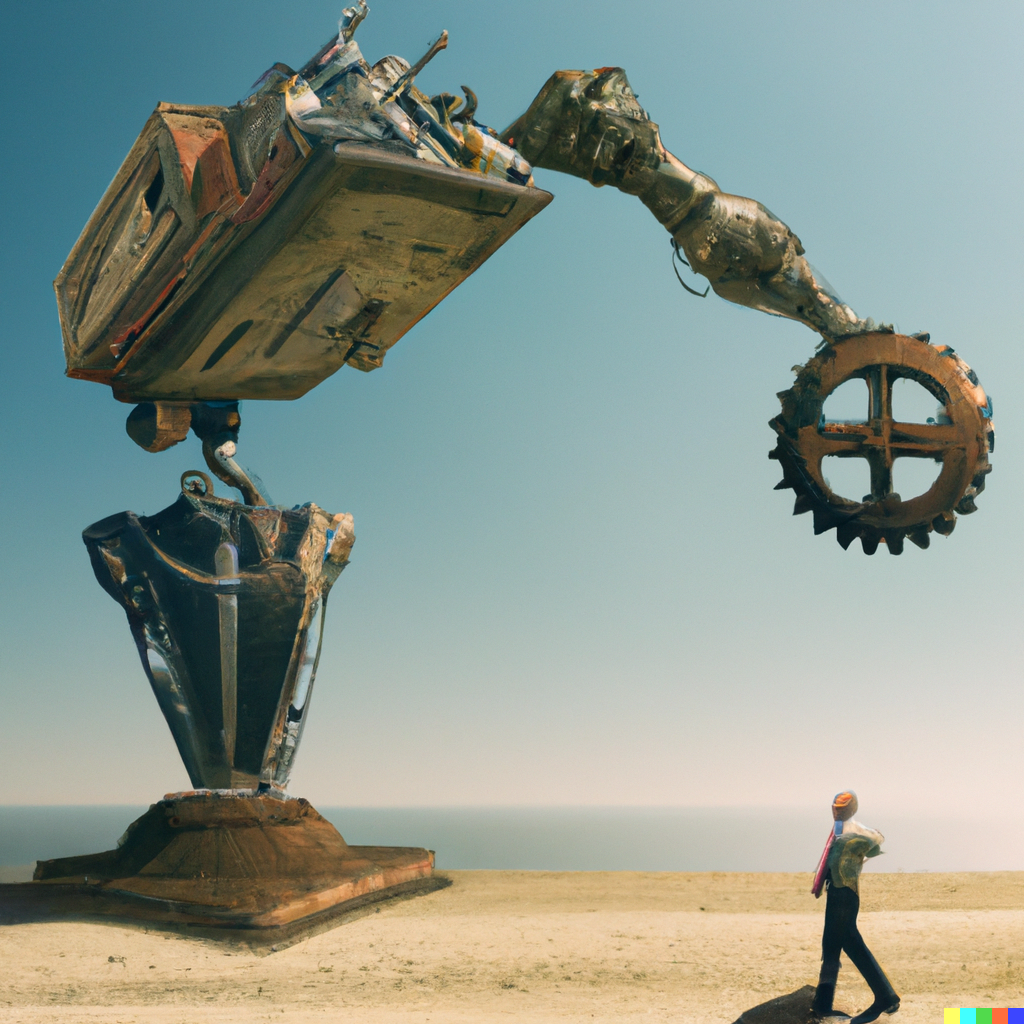 Abb. [B0]: „Machine versus Human“, KI-generiertes Bild, Dalle 2, OpenAI: https://openai.com/terms/,Lizenz gilt für nicht alle anderweitig gekennzeichneten InhalteInhaltsverzeichnisA Hinweise für die LehrkraftÜberblickDidaktischer KommentarZiel der Aufgabe ist es, dass die SuS den Einsatz von KI abhängig vom Anwendungsgebiet kritisch beurteilen. Hierfür lernen die SuS ein Bewertungsmodell kennen und wenden dieses an. Durch die Aufgabe soll zusätzlich der Zusammenhang zwischen Informatik und Gesellschaft aufgezeigt werden.Zum Lösen der Aufgaben ist kein explizites Vorwissen nötig. Ebenso werden keine Programmierkenntnisse vorausgesetzt, sodass die Aufgabe auch unabhängig der vorangestellten Lernaufgaben zur KI gelöst bzw. die Reihenfolge variiert werden kann. Die Ergebnisse der Gruppenarbeit sind individuell und abhängig von der Lerngruppe. Je nach Niveaustufe können verschiedenen Hilfestellungen in die Gruppen hineingegeben werden. Zudem können auch nur einzelne Teilkompetenzen, in der Lernaufgabe als Punkte bezeichnet, ausgewählt und von den SuS in den Gruppen bearbeitet werden. Ebenso kann bei leistungsschwächeren Lerngruppen auf eine Ausformulierung verzichtet werden. Die einzelnen Aspekte zur Bewertung eines Dilemmas sind von den Teilkompetenzen der Bewertungskompetenz nach Frau Prof. Dr. Hößle abgeleitet. Diese sind folgendermaßen formuliert: Wahrnehmen und Bewusstmachen der eigenen EinstellungDurch die Familie und die Gesellschaft entwickelt zunächst jeder seine eigene Meinung. Es ist wichtig, sich über seine eigenen Einstellung und deren Herkunft bewusst zu sein.Wahrnehmen und Bewusstmachen der moralischen RelevanzDurch die Familie und die Gesellschaft entwickelt zunächst jeder seine eigene Moralvorstellung, die eine Wertung zur Folge hat. Diese Wertung muss begründet und mithilfe ethischer Werte reflektiert werden. Hinweis: Ethik ist der Prozess der Reflexion ohne inhaltliche (gut/schlecht) Wertung. Die Bewertung erfolgt nach dem vorliegenden Moralverständnis der Gesellschaft. BeurteilenMithilfe von Fachwissen werden Handlungen auf die Richtigkeit einzelner Angaben überprüft. Hier spielen rechtliche sowie moralische Aspekte eine tragende Rolle. FolgenreflexionHandlungen ziehen immer Folgen mit sich, seien sie lang- oder kurzfristig, wahrscheinlich oder unwahrscheinlich. Es gilt diese Folgen zu erkennen. Hinweis: Fachbegriff für den Blick auf Folgen in der Ethik: „teleologisch“. Dagegen das Handeln nach Prinzipien: „deontologisch“. PerspektivwechselUm eine Handlungen bewerten zu können, muss die Perspektive anderer Betroffenen bzw. andere Sichtweisen mit eingebzogen werden.ArgumentierenAuf Grundlage einer Pro und Kontra Argumentation, die auf Basis von Fachwissen und Werten erstellte wurde, werden Schlussfolgerungen gezogen.Ethisches BasiswissenMithilfe ethischer Theorien und Prinzipien werden Handlungen reflektiert.Urteilen/SchlussfolgerungNach ausführlicher Untersuchung einer Problemfrage folgt ein gut begründetes Urteil. Dies kann jedoch immer wieder korrigiert werden, wenn z. B. eine Teilkompetenz neu überdacht wird.Aufgrund der didaktischen Reduktion wird in der Lernaufgabe auf einzelne Teilkompetenzen verzichtet. In leistungsstarken Lerngruppen, könnten diese wieder hinzugefügt werden. Allgemein ist ein Austausch mit dem Ethik- bzw. Philosophiefachbereich ratsam, um sicherzustellen, welche Fachbegriffe bereits bekannt sind und im Informatikunterricht aufgegriffen werden können. Es sollte vermieden werden neue Begrifflichkeiten einzuführen.Die KI auch aus moralischer Sicht zu bewerten, ist im Informatikunterricht sinnvoll um das Thema ganzeinheitlich zu betrachten und die Auswirkungen auf die Gesellschaft abschätzen zu können. Siehe S. 17: Mensch und Gesellschaft als Themenbereich des Rahmenlehrplans.StundenübersichtDoppelstunde:Einführung des Modells zur Bewertungim Gruppenpuzzle Auseinandersetzung mit der Teilkompetenz der BewertungMaterial für den Einsatz dieser Lernaufgabe B LernaufgabeBestehend aus zwei TeilenPräsentation für den LehrervortragArbeitsblätter1. Präsentation für den Lehrervortrag Modell zur Bewertung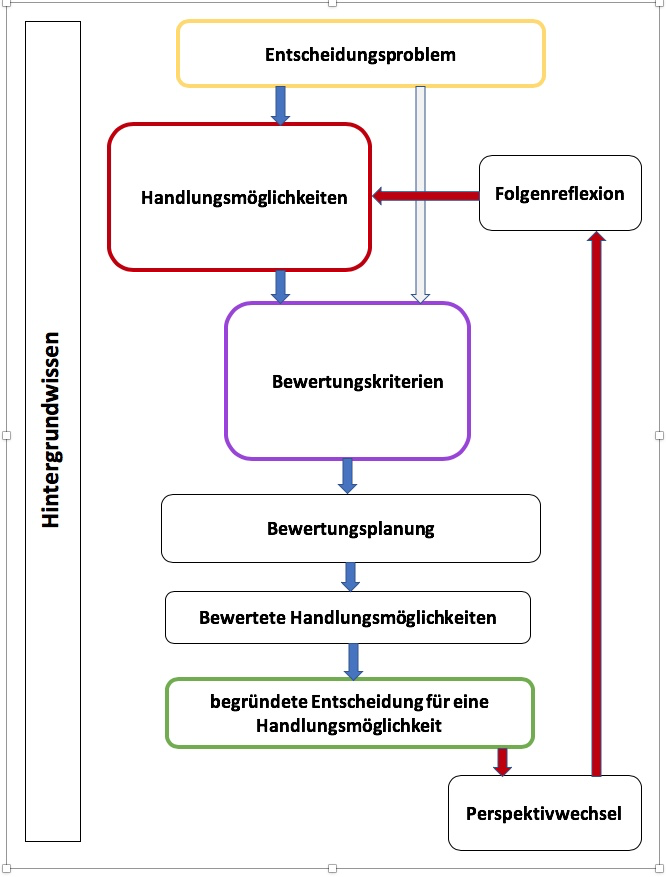 [B1] „Bewertungskompetenz“, iMINT-Akademie, Lizenz CC-BY-SA 4.0, 
Verändert nach:M. Lübeck, Der Kompetenzbereich Bewertung im Biologieunterricht, 
Möglichkeiten zur systematischen Konstruktion von Lernaufgaben,  
Waxmann 2018, S. 241. AufgabenSollte sich Herr Meier dafür einsetzen, dass in dem Unternehmen selbstfahrende Autos eingesetzt werden?Ordnen Sie den Aussagen die entsprechende Nummer des Bewertungsaspektes zu. Bewerten Sie das Fallbeispiel auf Grundlage der Aussagen (Siehe Arbeitsblatt).2. AufgabenSollte die Schule das Kontrollsystem einführen? Entscheiden Sie mithilfe der vorgestellten Aspekte zur Bewertung (siehe Arbeitsblatt).2. ArbeitsblätterMögliche Aspekte zur Bewertung:Wahrnehmen und Bewusstmachen der eigenen EinstellungDurch die Familie und die Gesellschaft entwickelt zunächst jeder seine eigene Meinung. Es ist wichtig sich über seine eigene Einstellung und ihre Herkunft bewusst zu sein.BeurteilenMithilfe von Fachwissen werden Handlungen auf die Richtigkeit einzelner Angaben überprüft. Hier spielen rechtliche sowie moralische Aspekte eine tragende Rolle.FolgenHandlungen ziehen immer Folgen mit sich, seien sie lang- oder kurzfristig, wahrscheinlich oder unwahrscheinlich. Es gilt diese Folgen zu erkennen.PerspektivenwechselUm eine Handlungen bewerten zu können, muss die Perspektive von anderen Betroffenen bzw. andere Sichtweisen mit eingebzogen werden.ArgumentierenAuf Grundlage einer Pro und Kontra Argumentation, die auf Basis von Fachwissen und Werten erstellte wurde, werden Schlussfolgerungen gezogen.Urteilen/SchlussfolgerungNach ausführlicher Untersuchung einer Problemfrage folgt ein gut begründetes Urteil. Dies kann jedoch immer wieder korrigiert werden, wenn z. B. einer der Punkte 1. bis 5. neu überdacht wird.Aufgabe 1Sollte sich Herr Meier dafür einsetzen, dass in dem Unternehmen selbstfahrende Autos eingesetzt werden?Ordnen Sie den Aussagen die entsprechende Nummer des Bewertungsaspektes zu. Bewerten Sie das Fallbeispiel auf Grundlage der Aussagen.Aufgabe 2 (Gruppenpuzzle)Sollte die Schule das Überwachungssystem einführen? Entscheiden Sie mithilfe der vorgestellten Aspekte zur Bewertung. Lesen Sie alleine sich das Dilemma nochmals aufmerksam durch. Wie stehen Sie zu der Anschaffung eines Kontrollsystems? 
(Wahrnehmen und Bewusstmachen der eigenen Einstellung)Notieren Sie kurz Ihre Entscheidung.Finden Sie sich in Ihrer Stammgruppe ein. Bestimmen Sie innerhalb Ihrer Gruppe jeweils ein Mitglied 
für die Punkte 2 – 5 zur Bewertung eines Dilemmas. Finden Sie sich in Ihrer Expertengruppe ein. Diskutieren Sie gemeinsam, welche Antworten bzgl. Ihres Teilpunktes denkbar sind. Hierfür können Sie auch die Hilfekarten nutzen, die Ihnen Hinweise und Anregungspunkte zur Diskussion liefern.Präsentieren Sie Ihre Ergebnisse aus der Expertengruppe in Ihrer Stammgruppe.Lesen Sie sich alleine Ihre Notizen aus a) nochmals durch. Hat sich Ihre Meinung geändert? Notieren Sie sich ein abschließendes Urteil.Hilfekarten zu den einzelnen BewertungspunktenMusterlösungen zu Aufgabe 1 und 2Aufgabe 1a)1b) IndividuellAufgabe 2 - Beurteilen Mögliche FolgenreflexionPerspektivenwechselArgumentieren C Bezug zum RahmenlehrplanKompetenzenBezüge zum Basiscurriculum SprachbildungBezüge zum Basiscurriculum MedienbildungBezüge zu übergreifenden ThemenBezüge zu anderen FächernInklusive Aspekte der Lernaufgabe:D AnhangQuellenReitschert, Katja; Hößle, Corinna [2006]: Die Struktur von Bewertungskompetenz, 
https://www.bcp.fu-berlin.de/biologie/arbeitsgruppen/didaktik/
Erkenntnisweg/2006/2006_07_Reitschert.pdf, abgerufen 24.05.2022Rahmenlehrplan Berlin Informatik Sek I, Teil C Informatik Wahlpflichtfach Jahrgangsstufen 7 – 10, bildungsserver.berlin-brandenburg.de/fileadmin/bbb/
unterricht/rahmenlehrplaene/Rahmenlehrplanprojekt/amtliche_Fassung/
Teil_C_Informatik_2015_11_10_WEB.pdf, abgerufen 12.12.2022Rahmenlehrplan für die gymnasiale Oberstufe Gymnasien Gesamtschulen mit gymnasialer Oberstufe Berufliche Gymnasien Kollegs Abendgymnasien Informatik Senatsverwaltung für Bildung, Jugend und Sport Berlin, www.berlin.de/sen/bildung/unterricht/faecher-rahmenlehrplaene/rahmenlehrplaene/
mdb-sen-bildung-unterricht-lehrplaene-sek2_informatik.pdf, abgerufen 12.12.2022Bildnachweise/AbbildungenUnterrichtsfachInformatikJahrgangsstufe/nSek I: 10Sek II: in-3 bzw. IN-3Niveaustufe/nSek I: F - HZeitrahmen1 DoppelstundeThemaEthik in der KIThemenfeld(er)Künstliche IntelligenzKontextBerufe und ArbeitsweltSchutz der PersönlichkeitÜberwachungMediendatenbankenDatenschutzrechtlicher Rahmen von personenbezogenen DatenSchlagwörterKünstliche Intelligenz, KI, Bewertungskompetenz, Informatiksysteme, Datenschutz, Informatik und GesellschaftVoraussetzungen der Lernendenkeine, grundlegendes Verständnis für KI wünschenswertZusammenfassungAnhand des Beispiels Gesichtserkennung sollen die SuS in einem Gruppenpuzzle den Einsatz von künstlicher Intelligenz bewerten.Als Grundlage hierfür lernen die Schülerinnen und Schüler (SuS) ein Modell zur Bewertung kennen, welches aus mehreren Teilkompetenzen besteht. Anschießend setzen sich die SuS mit den einzelnen Teilkompetenzen in Gruppen auseinander.ZeitPhaseBeschreibungMethode/Medien/Anmerkung25 minEinführungVorstellung des Modells zur BewertungKennenlernen des Modells anhand des Beispiels „selbstfahrende Autos“Präsentation: Vorstellung des Modells mit Dilemma selbstfahrende AutosArbeitsblatt mit Erläuterung der einzelnen Punkte zur Bewertung5 minErarbeitungVorstellung des DilemmasPräsentation: Dilemma Gesichtserkennung5 minErarbeitungRunde 1: GruppenfindungGruppenpuzzle,Arbeitsblatt mit Dilemma und Aufgabenstellung20 minErarbeitungRunde 2: ExpertengruppenGruppenpuzzle,Hilfekarten20 minErarbeitungRunde 3: Austausch StammgruppeGruppenpuzzle15 minAuswertungOffene Fragen klären -Vorstellung einzelner Urteile aus den GruppenPlenumsgesprächAnzahlName des Materials2Arbeitsblatt1Satz Hilfekarten1PräsentationsfolienFallbeispiel:Herr Meier gehört zur Geschäftsführung eines Logistikunternehmens, welches sich auf den Vertreib von Baumaterial spezialisiert hat. Herr Meier ist stets daran interessiert, die Arbeit effektiver zu gestalten, daher plant er den Einsatz von selbstfahrenden Autos auf dem Betriebsgelände. Diese könnten die zu verladenden Baumaterialien von der Lagerhalle zur Beladung transportieren. Durch die Anschaffung der selbstfahrenden Autos sinkt der Bedarf an Angestellten um etwa ein Viertel.Fallbeispiel:Eine Schule hat Probleme mit schulfremden Personen, die sich in den Pausen unter die Schülerschaft mischen.Um dagegen vorzugehen, soll ein Kontrollsystem installiert werden, das bekannte und unbekannte Personen anhand ihrer Gesichter identifiziert und entsprechend Einlass in die Schule gewährt.Die Gesichtserkennung wird mithilfe der künstlichen Intelligenz umgesetzt, hierfür werden von allen SuS Bilder aufgenommen und in das System eingepflegt.Es ist bekannt, dass die KI am Anfang trainieren muss und es so auch zu falschen Ergebnissen kommen kann.Fallbeispiel:Herr Meier gehört zur Geschäftsführung eines Logistikunternehmens, welches sich auf den Vertreib von Baumaterial spezialisiert hat. Herr Meier ist stets daran interessiert, die Arbeit effektiver zu gestalten, daher plant er den Einsatz von selbstfahrenden Autos auf dem Betriebsgelände. Diese könnten die zu verladenden Baumaterialien von der Lagerhalle zur Beladung transportieren. Durch die Anschaffung der selbstfahrenden Autos sinkt der Bedarf an Angestellten um etwa ein Viertel.Aspekt Nr.AussageIch bin für den Einsatz von selbstfahrenden Autos in der Arbeitswelt, da sie den Menschen unterstützt und z. B. die körperliche Überanstrengung und Folgeerkrankungen mindert.Unternehmen können durch den Einsatz von selbstfahrenden Autos höhere Gewinne erreichen, da so die Arbeit schneller verrichtet und dadurch die Produktion gesteigert werden kann.Ich finde die selbstfahrenden Autos sollten nicht angeschafft werden. Mein Vater ist Lagerist und sein Arbeitsplatz könnte auch davon betroffen sein. Mir ist bewusst, dass dieser familiäre Hintergrund meine Einstellung prägt.Durch den Einsatz von selbstfahrenden Autos verlieren Arbeiter ihren Job, allerdings reduziert es die körperlich anstrengende Arbeit, was ich positiv auf die Gesundheit der Arbeiter auswirken kann. Daher befürworte ich den Einsatz von selbstfahrenden Autos.Ich bin gegen den Einsatz von selbstfahrenden Fahrzeugen, da sie noch in der Testphase befinden, sich noch nicht unfallfrei bewegen und somit die Sicherheit der Angestellten in Gefahr ist.Fallbeispiel:Eine Schule hat Probleme mit schulfremden Personen, die sich in den Pausen unter die Schülerschaft mischen.Um dagegen vorzugehen, soll ein Kontrollsystem installiert werden, das bekannte und unbekannte Personen anhand ihrer Gesichter identifiziert und entsprechend Einlass in die Schule gewährt.Die Gesichtserkennung wird mithilfe der künstlichen Intelligenz umgesetzt, hierfür werden von allen SuS Bilder aufgenommen und im System eingepflegt.Es ist bekannt, dass die KI am Anfang trainieren muss und es so auch zu falschen Ergebnissen kommen kann.BeurteilenUm die moralischen Aspekte genauer zu untersuchen zu können, sollten einzelne Werte analysiert werden. Unter Werte versteht man wünschenswerte Grundhaltungen.Folgende Werte können zur Beurteilung der Handlung herangezogen werden:Nennen Sie die Werte, die in dem genannten Dilemma verletzt oder gewahrt werden.Erstellen Sie eine Tabelle dazu und erläutern Sie ihre Entscheidung.FolgenBlicken Sie in die Zukunft: Erläutern Sie die Folgen die durch eine Anschaffung eines Kontrollsystems auftreten können. Welche Folgen würden auftreten, wenn das Kontrollsystem nicht angeschafft wird?PerspektivenwechselErstellen Sie sich zunächst eine Übersicht über Personen bzw. Personengruppen, die durch die Anschaffung bzw. nicht Anschaffung des Kontrollsystems beeinflusst werden können und überlegen Sie sich deren Interessen.ArgumentierenWas spricht für die Anschaffung eines Kontrollsystems und was spricht dagegen? Erstellen Sie eine Pro- und Kontra-Tabelle. Entscheiden Sie, welche Argumente sind für Sie starke Argumente und welche sind eher schwache Argumente.Nr. des BewertungsaspektesAussage3Ich bin für den Einsatz von selbstfahrenden Autos in der Arbeitswelt, da sie den Menschen unterstützt und z. B. die körperliche Überanstrengung und Folgeerkrankungen mindert.4Durch die selbstfahrenden Autos kann die Arbeit schneller verrichtet werden, dadurch steigt die Produktion und somit der Gewinn für das Unternehmen.1Ich finde die selbstfahrenden Autos sollten nicht angeschafft werden. Mein Vater ist Lagerist und sein Arbeitsplatz könnte auch davon betroffen sein. Mir ist bewusst, dass dieser familiäre Hintergrund meine Einstellung prägt.5Durch den Einsatz von selbstfahrenden Autos verlieren Arbeiter ihren Job, allerdings reduziert es die körperlich anstrengende Arbeit, was sich positiv auf die Gesundheit auswirken kann. Daher befürworte ich den Einsatz von selbstfahrenden Autos.2Ich bin gegen den Einsatz von selbstfahrenden Fahrzeugen, da sie noch in der Testphase befinden, sich so noch nicht unfallfrei bewegen und somit die Sicherheit der Angestellten in Gefahr ist.Gewahrte WerteVerletzte WerteSicherheit/ Schutz: Unter der Voraussetzung, dass das System funktioniert, können nur ausgewählte Personen ins Gebäude. Eine bessere Sicherheit ist somit garantiert.Sicherheit/Schutz: System ist wohlmöglich noch nicht ausgereift und so können schulfremde Personen einfach ins Gebäude gelangen.Zudem werden Fotos von jeder Schülerin und jedem Schüler in ein Informatiksystem gespeichert. Hier könnten Datenschutzrechtlinien verletzt werden.Fortschritt: Der technische Fortschritt ist die Zukunft. Es muss kein zusätzliches „Wachpersonal“ eingestellt werden, dies kann auf lange Sicht Geld sparen, was wieder für andere Zwecke der Schule zugutekommen kann.Menschenwürde: Wenn das System nicht fehlerfrei funktioniert, könnte eine „Nichterkennung“ diskriminierend wirken. z. B. wenn bei dunklen Hauttypen der Kontrast für eine Erkennung nicht ausreichend ist und somit SuS aufgrund ihr Hautfarbe ausgeschlossen werden.Gerechtigkeit: ähnlich wie bei der Menschenwürde, ein fehlerhaftes System könnte „voreingenommen“ entscheiden und würde so nicht gerecht reagieren bzw. „handeln“.Kontrolle: SuS werden kontrolliert, wann und mit wem sie zur Schule kommen.Folgen bei einer AnschaffungFolgen bei keiner AnschaffungSchulfremde Personen werden ferngehaltenFehlerhaftes System erkennt nicht jede Schülerin / jeden Schüler, Verzögerung beim Einlass in die Schule und Verspätungen zum UnterrichtSuS fühlen sich durch fehlerhafte Erkennung diskriminiertDatenschutzregelungen werden ggf. verletztSchulfremde Personen gelangen weiterhin auf das SchulgeländeAufsichts- bzw. Wachpersonal muss eingestellt werden.Möglicherweise Zunahme der KriminalitätAuseinandersetzungen auch während des Unterrichts. Normaler Schulbetrieb nicht mehr möglichSchule bekommt einen schlechten RufPersonen/PersonengruppenInteresseSchulfremde PersonenBesuch des Schulgeländes,Kontaktaufnahme zu Schülern,Nutzung des Geländes.SuS (bei keine Anschaffung)Ihre Bilder werden nicht auf einen Server geladen (Datenschutz)SuS (bei Anschaffung)Sicherheit in der SchuleSchulleitungSicherheit in der SchulePolizeiMöglicherweise weniger Einsätze in der Schule, aber:Schulfremde Personen verlagern ihre Aktivitäten z. B. an andere Schule.WachpersonalVerliert seine ArbeitProKontraSicherheit durch die Reduzierung schulfremder Personen (starkes Argument)Allgemein schulfremde Personen können nicht mehr unbemerkt das Schulgelände besuchen (schwaches Argument)Schulfremde Personen mit einem legitimen Anliegen (Handwerker, Oma die kranken Enkel abholt usw.) können das Gelände nicht mehr betreten.Diskriminierung, wenn SuS bzw. Gruppen nicht erkannt werden und nicht in die Schule gelassen werden (starkes Argument)Wachpersonal verliert seine Arbeit bzw. wird nicht eingestellt (schwaches Argument)Überwachung – wer kommt wann und mit wem zur Schule (schwaches Argument)Der Datenschutz könnte verletzt werden, wenn die Bilder der SuS auf einen Server geladen werden (starkes Argument)KompetenzenStandards (Die SuS können....)Wechselwirkungen zwischen Informatiksystemen, Mensch und Gesellschaftschützenswerte Daten angeben [F]Maßnahmen zum Datenschutz beschreiben [G]Probleme des Datenschutzes erläutern und bewerten [H]Kommunizieren und KooperierenIn Bezug auf d. gesamte Teamaufgabe verantwortlich handeln [G, H]In Präsentationen und Dokumentationen einen umfangreichen Fachwortschatz nachweisen [G, H]Standards des BC SprachbildungDie SuS können…Sprachbewusstheitalltagssprachliche und bildungssprachliche Formulierungen (z. B. ein Urteil/einen Baum fällen, Beitrag zahlen/leisten) situationsgemäß anwenden [D]Fachbegriffe und fachliche Wendungen (z. B. ein Urteil fällen, einen Beitrag leisten, Aufgabe lösen) nutzen [G]Produktion/SprechenArbeitsergebnisse aus Einzel-, Partner- und Gruppenarbeit präsentieren [D, G]Sachverhalte und Abläufe veranschaulichen, erklären und interpretieren [G]zu einem Sachverhalt oder Text eigene Überlegungen äußern [D]Vermutungen äußern und begründen [D]Hypothesen formulieren und begründe [G]die eigene Meinung mit Argumenten stützen [D, G]InteraktionGesprächsregeln vereinbaren und beachten sprachliche Handlungen wie Vermutung, Behauptung, Kritik etc. unterscheiden [D]eigene Gesprächsbeiträge unter Beachtung der Gesprächssituation, des Themas und
des Gegenübers formulieren (z. B. Fragen und Rückfragen stellen, Zustimmung und
Zweifel äußern, bereits Gesagtes wertschätzen und daran anschließen) [G]sprachliche Handlungen wie Rückfrage, Richtigstellung, Hervorhebung, Äußerung von Zweifel als Redeabsicht deuten [G]Standards desBC MedienbildungDie SuS können …Kommunizierenzwischen privaten und öffentlichen Daten unterscheiden [D,G]ausgewählte Aspekte des Urheber- und Persönlichkeitsrechts sowie des Datenschutzes bei der medialen Kommunikation beschreiben und beachte [D]Präsentierendie für die Präsentation notwendige Medientechnik nach Vorgaben einsetzen Einzel- und Gruppenarbeitsergebnisse vor einem Publikum präsentieren [D]die für die Präsentation erforderlichen Rahmenbedingungen herstellen, Medientechnologien auswählen und diese sachgerecht bedienen [G]GewaltpräventionDiskriminierung erkennen und reflektierenInterkulturelle Bildung und ErziehungEigene Bilder von anderen kritisch hinterfragen, kennen und reflektierenEthik/Philosophie:ethische Reflexion und moralisches HandelnInklusiver AspektStandards der iMINT-AkademieZugängeenthalten Zugänge auf verschiedenen Anforderungsniveausenthalten problemorientierte, SuS ansprechende Zugänge mit AlltagsbezugSpracheberücksichtigen verständliche Sprache ebenso wie anspruchsvolle Fachsprachebieten Sprechanlässe für eine gemeinsame, kompetenzorientierte Auseinandersetzung mit den LerninhaltenAufgabenstellungenenthalten Aufgabenstellungen, an denen alle SuS - gemeinsam und individuell - ihre Kompetenzen erfolgreich weiter-entwickeln könnenMethodenfördern das kooperative Lernen, in dem die Lernenden an einem gemeinsamen Thema/einer Aufgabe arbeiten und sich dabei gegenseitig in unterschiedlicher Weise unterstützen - einschließlich Peer-Tutoring - im Rahmen von flexiblen LerngruppierungenITwerden im OER-Format veröffentlichtSeiteTitelBildquelle (Titel/Urheber/Lizenz/Link zur Lizenz/Ursprungsort)1[B0] „Machine versus Human“, KI-generiertes Bild, Dalle 2, OpenAI: Lizenz https://openai.com/terms/9[B1]„Bewertungskompetenz“, iMINT-Akademie, Lizenz CC-BY-SA 4.0, 
Verändert nach: 
M. Lübeck, Der Kompetenzbereich Bewertung im Biologieunterricht, 
Möglichkeiten zur systematischen Konstruktion von Lernaufgaben,  
Waxmann 2018, S. 24